Караваевский вестникИнформационный бюллетеньучредители: Совет депутатов  и администрация Караваевскогосельского поселенияКостромского муниципального района Костромской областиСодержание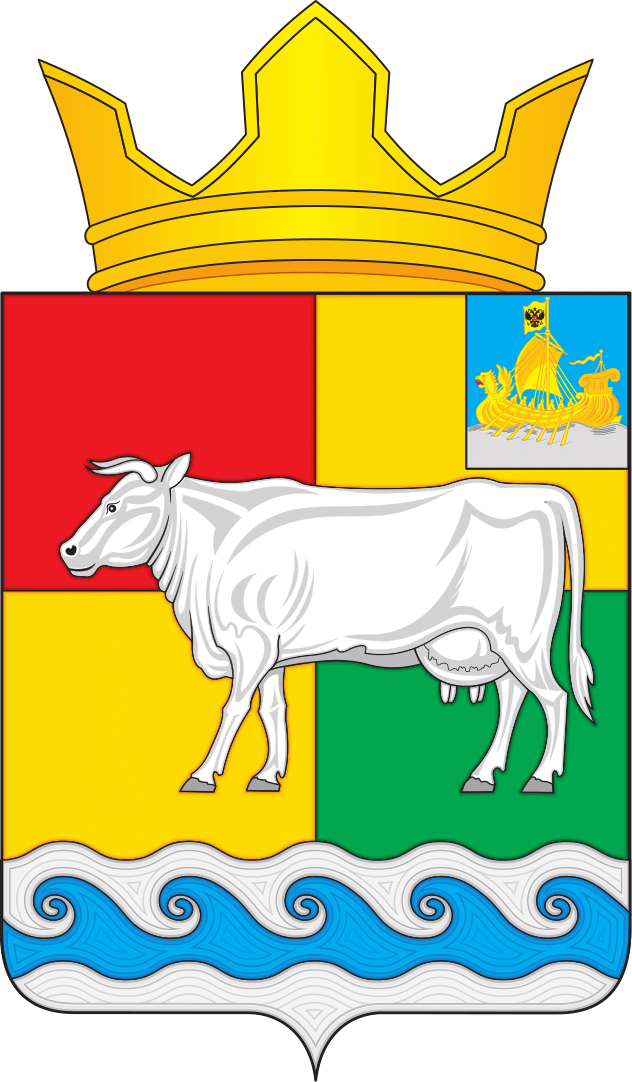 АДМИНИСТРАЦИЯ  КАРАВАЕВСКОГО СЕЛЬСКОГО ПОСЕЛЕНИЯКОСТРОМСКОГО МУНИЦИПАЛЬНОГО РАЙОНА КОСТРОМСКОЙ ОБЛАСТИП О С Т А Н О В Л Е Н И Е « 20 » февраля  2021  года   № 20                                                                                          п. КараваевоО внесении изменений и дополнений вПостановление администрацииКараваевского сельского поселения от03.12.2020 г №134 «Об утверждении Программы профилактики нарушений обязательных требований законодательствав сфере муниципального дорожного контроляза обеспечением сохранности автомобильных дорог местного значения на территорииКараваевского сельского поселения на 2021 год.В соответствии с частью 1 статьи 8.2  Федерального закона от 26.12.2008 № 294-ФЗ-ФЗ «О защите прав юридических лиц и индивидуальных предпринимателей при осуществлении государственного контроля (надзора) и муниципального контроля»,  в целях предупреждения нарушений юридическими лицами и индивидуальными предпринимателями обязательных требований, установленных законодательством, администрация ПОСТАНОВЛЯЕТ:1. Внести изменения и дополнения в постановление администрации Караваевского сельского поселения от 03.12.2020года №134 «Об утверждении  Программы профилактики нарушений обязательных требований законодательства в сфере муниципального дорожного контроля за обеспечением сохранности автомобильных дорог местного значения на территории Караваевского сельского поселения на 2021 год». 1.1.Изложить Программу профилактики нарушений обязательных требований законодательства в сфере муниципального дорожного контроля за обеспечением сохранности автомобильных дорог местного значения на территории Караваевского сельского поселения на 2021 год в новой редакции согласно приложению №1 к настоящему постановлению.2. Утвердить перечень нормативных правовых актов или их отдельных частей, содержащих обязательные требования, оценка соблюдения которых является предметом муниципального контроля за обеспечением сохранности автомобильных дорог местного значения на территории Караваевского сельского поселения на 2021 год согласно приложению №2 к настоящему постановлению.3. Настоящее постановление вступает в силу со дня подписания и подлежит официальному опубликованию в информационном бюллетене «Караваевской вестник» и размещению на официальном сайте администрации Караваевского сельского поселения Костромского муниципального района Костромской области в информационно-телекоммуникационной сети Интернет.Глава Караваевского сельского поселения                                                             О.Е. Теребрина                                                                                 Приложение №1                                                                                         Утверждена                                                                                   постановлением администрации                                                                             Караваевского сельского поселения                                                                      от 20 февраля 2021 г №  20ПРОГРАММАпрофилактики нарушений обязательных требований законодательства в сфере муниципального дорожного контроля   за обеспечением сохранности автомобильных дорог местного значения на территории Караваевского сельского поселения Костромского муниципального района Костромской области на 2021 г. и плановый период 2022-2023гг.Паспорт Программы Общие положенияРаздел 1. Аналитическая часть1.1. Программа профилактики нарушений обязательных требований законодательства в сфере муниципального дорожного контроля за обеспечением сохранности автомобильных дорог местного значения на территории Караваевского сельского поселения разработана в целях организации проведения профилактики нарушений требований, установленных законодательством Российской Федерации, муниципальными правовыми актами муниципального образования Караваевского сельское поселение Костромского муниципального района Костромской области (далее-обязательные требования), в целях предупреждения возможного нарушения подконтрольными субъектами обязательных требований законодательства и снижения рисков причинения ущерба муниципальному дорожному фонду.1.2.Обзор по муниципальному контролю за обеспечением сохранности автомобильных дорог местного значения на территории Караваевского сельского поселения Костромского муниципального района Костромской области, включая подконтрольные субъекты, обязательные требования, требования, установленные муниципальными правовыми актами, оценка соблюдения которых является предметом муниципального контроля, количество подконтрольных субъектов, данные о проведенных мероприятиях по контролю, мероприятиях по профилактике нарушений и их результатах, анализ и оценка рисков причинения вреда охраняемым законом ценностям и (или) анализ и оценка причиненного ущерба:1.2.1. Подконтрольными субъектами муниципального контроля являются юридические лица и индивидуальные предприниматели, осуществляющие работы в полосе отвода автомобильных дорог и придорожной полосе, владельцы объектов дорожного сервиса, пользователи автомобильных дорог.1.2.2.Предметом муниципального контроля является: -соблюдение юридическими лицами, индивидуальными предпринимателями требований технических условий по размещению объектов, предназначенных для осуществления дорожной деятельности, объектов дорожного сервиса, рекламных конструкций и других объектов в полосе отвода и придорожной полосе автомобильных дорог, а также соблюдения пользователями автомобильных дорог правил использования полос отвода и придорожных полос.-использование автомобильных дорог в части недопущения повреждения автомобильных дорог и их элементов, проверка соблюдения пользователями автомобильных дорог, лицами, осуществляющими деятельность в пределах полос отвода и придорожных полос, правил использования полос отвода и придорожных полос, а также обязанностей при использовании автомобильных дорог местного значения в части недопущения повреждения автомобильных дорог и их элементов.1.3. Цели и задачи Программы, направленные на минимизацию рисков причинения вреда, охраняемых законом ценностям и (или) ущерба:1.3.1. Целями профилактической работы являются:- предупреждение нарушений обязательных требований (снижение числа нарушений обязательных требований) в сфере муниципального контроля;- устранение причин, факторов и условий, способствующих нарушениям обязательных требований;- профилактика нарушений обязательных требований;- создание у подконтрольных субъектов мотивации к неукоснительному соблюдению обязательных требований;- снижение ущерба, причиненного в результате нарушений обязательных требований.1.3.2. Проведение профилактических мероприятий позволит решить следующие  задачи:- укрепление системы профилактики нарушений обязательных требований путем активизации профилактической деятельности;- выявление причин, факторов и условий, способствующих нарушениям обязательных требований;- повышение правосознания и правовой культуры подконтрольного субъекта при соблюдении обязательных требований;- формирование у всех участников контрольной деятельности единого понимания обязательных требований в сфере дорожной деятельности.1.3.3.Ожидаемый результат Программы:-снижение количества выявленных нарушений обязательных требований, требований, установленных муниципальными правовыми актами при увеличении количества и качества проводимых профилактических мероприятий.Раздел 2. План мероприятий по профилактике нарушений обязательных требований на 2021 год и проект плана мероприятий по профилактике нарушений на 2022 и 2023гг.2.1. Мероприятия Программы представляют собой комплекс мер, направленных на достижение целей и решение основных задач настоящей Программы.2.2 Перечень мероприятий Программы, сроки их реализации и ответственные исполнители приведены в плане мероприятий по профилактике нарушений.В Программу возможно внесение изменений и корректировка перечня мероприятий в связи с необходимостью осуществления профилактических мер в отношении нарушений, выявленных в ходе плановых и внеплановых проверок, проведенных должностными лицами муниципального контроля.2.3. План мероприятий по профилактике нарушений на 2021год.2.4. Проект плана мероприятий по профилактике нарушений на 2022 и 2023 годы.2.5. Оценка эффективности программы2.5.1.Отчетные показатели на 2021 год.По состоянию на 01.01.2021 года количество подконтрольных субъектов по муниципальному контролю за обеспечением сохранности автомобильных дорог местного значения на территории Караваевского сельского поселения Костромского муниципального района Костромской области составляет 0 объектов.В 2020году мероприятия по муниципальному контролю за обеспечением сохранности автомобильных дорог местного значения на территории Караваевского сельского поселения в отношении юридических лиц и индивидуальных предпринимателей, осуществляющих работы в полосе отвода автомобильных дорог и придорожной полосе, владельцев объектов дорожного сервиса, пользователей автомобильных дорог не проводилось. Провести оценку причиненного вреда (ущерба) не представляется возможным.2.5.2. Ресурсное обеспечение программыРесурсное обеспечение Программы включает в себя кадровое и информационно-аналитическое обеспечение реализации.Информационно-аналитическое обеспечение реализации Программы осуществляется с использованием официального сайта Администрации Караваевского сельского поселения  www.karsp.ru  в информационно-телекоммуникационной сети Интернет.                                                                                           Приложение №2                                                                                                                       Утвержден                                                                                                             постановлением администрации                                                                                                      Караваевского сельского поселения                                                                                                         от 20 февраля 2021 г № 20ПереченьНормативных правовых актов или отдельных частей, содержащих обязательные требования, оценка соблюдения которых является предметом муниципального контроля за обеспечением сохранности автомобильных дорог местного значения на территории Караваевского сельского поселения Костромского муниципального района Костромской области на 2021 г. и плановый период 2022-2023гг.***АДМИНИСТРАЦИЯ  КАРАВАЕВСКОГО СЕЛЬСКОГО ПОСЕЛЕНИЯКОСТРОМСКОГО МУНИЦИПАЛЬНОГО РАЙОНА КОСТРОМСКОЙ ОБЛАСТИП О С Т А Н О В Л Е Н И Е   20 февраля 2021 года   №  21                                                                             п. КараваевоО внесении изменений и дополненийв постановление администрацииКараваевского сельского поселения от 03.12.2020 года № 133 «Об утверждении Программы профилактики нарушений юридическими лицами и индивидуальными предпринимателями обязательных требований законодательства на территории Караваевского  сельского поселения Костромского муниципального района Костромской области на 2021 год в области торговой деятельности» 	В соответствии с Федеральными законами от 06.10.2003 № 131-ФЗ «Об общих принципах организации местного самоуправления в Российской Федерации», от 26.12.2008 № 294-ФЗ «О защите прав юридических лиц и индивидуальных предпринимателей при осуществлении государственного контроля (надзора) и муниципального контроля», от 28.12.2009 № 381-ФЗ  «Об основах государственного регулирования торговой деятельности в Российской Федерации», Постановлением администрации Костромской области от 22 декабря 2010 г. N 422-а «О порядке организации ярмарок и продажи товаров (выполнения работ, оказания услуг) на них, а также требованиях к организации продажи товаров (выполнения работ, оказания услуг) на ярмарках на территории Костромской области», Постановлением администрации Костромского муниципального района Костромской области от 29.03.2017 года № 505 «Об определении границ прилегающих к некоторым организациям и объектам территорий, на которых не допускается розничная продажа алкогольной продукции, на территории Костромского муниципального района (в ред. от 09.04.2018 № 589, 21.10.2019  № 2461, 20.07.2020 № 1249, 08.10.2020 № 1853)», Постановлением администрации Караваевского сельского поселения Костромского муниципального района Костромской области от 11.02.2011 года № 16 «Об утверждении схемы размещения нестационарных торговых объектов», руководствуясь Уставом Караваевского сельского поселения Костромского муниципального района Костромской области, администрация ПОСТАНОВЛЯЕТ:1. Внести изменения и дополнения в постановление администрации Караваевского сельского поселения от 03.12.2020 года № 133 «Об утверждении Программы профилактики нарушений юридическими лицами и индивидуальными предпринимателями обязательных требований законодательства на территории Караваевского сельского поселения Костромского муниципального района Костромской области на 2021 год в области торговой деятельности»:1.1. Изложить  Программу профилактики нарушений юридическими лицами и индивидуальными предпринимателями обязательных требований законодательства на территории Караваевского сельского поселения Костромского муниципального района Костромской области на 2021 год в области торговой деятельности в новой редакции согласно приложению № 1 к настоящему постановлению.2. Утвердить перечень нормативных правовых актов или их отдельных частей, содержащих обязательные требования законодательства на территории Караваевского сельского поселения Костромского муниципального района Костромской области на 2021 год в области торговой деятельности, оценка соблюдения которых является предметом муниципального контроля в сфере торговли. 3. Настоящее постановление вступает в силу со дня подписания и подлежит официальному опубликованию в информационном бюллетене «Караваевской вестник» и размещению на официальном сайте администрации Караваевского сельского поселения Костромского муниципального района Костромской области в информационно-телекоммуникационной сети Интернет.Глава Караваевского сельского поселения                                                                   О.Е. ТеребринаПриложение № 1УТВЕРЖДЕНАпостановлением  администрацииКараваевского сельского поселенияКостромского муниципальногорайона Костромской областиот 20.02.2021 г. № 21Программа профилактики нарушений юридическими лицами и индивидуальными предпринимателями обязательных требований законодательства на территории Караваевского сельского поселения Костромского муниципального района Костромской области на 2021 год и плановый период 2022-2023 гг.  в области торговой деятельностиПаспорт программыОбщие положенияРаздел 1. Аналитическая часть1.1. Настоящая Программа профилактики нарушений юридическими лицами и индивидуальными предпринимателями обязательных требований законодательства на территории Караваевского сельского поселения Костромского муниципального района Костромской области на 2021 год в области торговой деятельности (далее – Программа) разработана в соответствии с Федеральными законами от 06.10.2003 № 131-ФЗ «Об общих принципах организации местного самоуправления в Российской Федерации», от 26.12.2008 № 294-ФЗ «О защите прав юридических лиц и индивидуальных предпринимателей при осуществлении государственного контроля (надзора) и муниципального контроля», от 28.12.2009 № 381-ФЗ  «Об основах государственного регулирования торговой деятельности в Российской Федерации», Постановлением администрации Костромской области от 22 декабря 2010 г. N 422-а «О порядке организации ярмарок и продажи товаров (выполнения работ, оказания услуг) на них, а также требованиях к организации продажи товаров (выполнения работ, оказания услуг) на ярмарках на территории Костромской области», Постановлением администрации Костромского муниципального района Костромской области от 29.03.2017 года № 505 «Об определении границ прилегающих к некоторым организациям и объектам территорий, на которых не допускается розничная продажа алкогольной продукции, на территории Костромского муниципального района (в ред. от 09.04.2018 № 589, 21.10.2019  № 2461, 20.07.2020 № 1249, 08.10.2020 № 1853)», Постановлением администрации Караваевского сельского поселения Костромского муниципального района Костромской области от 11.02.2011 года № 16 «Об утверждении схемы размещения нестационарных торговых объектов» в целях проведения Администрацией Караваевского сельского поселения мероприятий по профилактике нарушений требований в области торговой деятельности, установленных муниципальными правовыми актами муниципального образования Караваевское сельское поселение (далее – требования в области торговой деятельности, обязательные требования).1.2. Вид муниципального контроля: муниципальный контроль в области торговой деятельности на территории муниципального образования Караваевское сельское поселение.Настоящая Программа профилактики предусматривает комплекс мероприятий по профилактике нарушений обязательных, требований, установленных муниципальными правовыми актами, при осуществлении муниципального контроля в области торговой деятельности на территории муниципального образования Караваевское сельское поселение.1.3. Виды подконтрольных субъектов.Подконтрольными субъектами органа муниципального контроля являются юридические лица и индивидуальные предприниматели, осуществляющие торговую деятельность на территории Караваевского сельского поселения.Повышению эффективности и результативности муниципального контроля в соответствующих сферах деятельности будет способствовать:- Систематическое проведение бесед по вопросам осуществления муниципального контроля.- Организация и проведение профилактической работы по недопущению нарушений действующего законодательства Российской Федерации и муниципальных правовых актов.- Принятие мер, направленных на предупреждение, выявление и пресечение нарушений, предусмотренных действующим законодательством.1.4. Обязательные требования, требования, установленные муниципальными правовыми актами, оценка соблюдения которых является предметом муниципального контроля в области торговой деятельности на территории муниципального образования Караваевское сельское поселение.К требованиям законодательства в области торговой деятельности, установленным муниципальными правовыми актами, оценка соблюдения которых является предметом муниципального контроля, относятся недопущение подконтрольными субъектами нарушений требований законодательства в области торговой деятельности, установленных муниципальными правовыми актами по соблюдению схемы размещения нестационарных торговых объектов.1.5. Целями Программы являются:	-  предупреждение нарушений обязательных требований;	- устранение причин, факторов и условий, способствующих нарушениям обязательных требований;	-  профилактика нарушений обязательных требований;	-  создание у подконтрольных субъектов мотивации к неукоснительному соблюдению обязательных требований;	- снижение ущерба, причиненного в результате нарушений обязательных требований.1.6. Основными задачами Программы являются:	-  укрепление системы профилактики нарушений обязательных требований путем активизации профилактической деятельности;	-  выявление причин, факторов и условий, способствующих нарушениям обязательных требований;	- повышение правосознания и правовой культуры подконтрольного субъекта при соблюдении обязательных требований;	-  формирование у всех участников контрольной деятельности единого понимания обязательных требований в сфере дорожной деятельности.	1.7. Ожидаемый результат  Программы:	-  повышение эффективности проводимой администрацией Караваевского сельского поселения Костромского муниципального района Костромской области работы по предупреждению нарушений подконтрольным субъектом обязательных требований;	- улучшение информационного обеспечения деятельности администрации Караваевского сельского поселения Костромского муниципального района Костромской области по предупреждению нарушений подконтрольным субъектом обязательных требований;	- уменьшение общего числа нарушений подконтрольным субъектом обязательных требований.Раздел 2. План мероприятий по профилактике нарушений обязательных требований, соблюдение которых оценивается при проведении муниципального контроля  на 2021 год и проект плана мероприятий по профилактике нарушений на 2022 и 2023 гг. в области торговой деятельности Раздел 3. Проект плана мероприятий по профилактике нарушений на 2022 и 2023 годы.	Раздел 4. Оценка эффективности программы 	По состоянию на 01.01.2021 года количество подконтрольных субъектов по муниципальному контролю в области торговой деятельности на территории Караваевского сельского поселения составляет 18 объектов. 	В 2020 году мероприятий по муниципальному контролю в области торговой деятельности на территории Караваевского сельского поселения не проводилось.	В связи с тем, что в 2020 году проверок по муниципальному контролю не проводилось, провести анализ и оценку рисков в отношении которых осуществляются контрольно-надзорные мероприятия, вреда жизни и здоровью граждан, вреда животным, растениям, окружающей среде, объектам культурного наследия (памятникам истории и культуры) народов Российской Федерации, имуществу физических и юридических лиц, безопасности государства, а также о случаях возникновения чрезвычайных ситуаций природного и техногенного характера не предоставляется возможным.Раздел 5. Ресурсное обеспечение программы	Ресурсное обеспечение Программы включает в себя кадровое и  информационно-аналитическое обеспечение ее реализации.	Информационно-аналитическое обеспечение реализации Программы осуществляется с использованием официального сайта Администрации Караваевского сельского поселения www.karsp.ru в информационно-телекоммуникационной сети Интернет.Приложение № 2УТВЕРЖДЕНАпостановлением  администрацииКараваевского сельского поселенияКостромского муниципальногорайона Костромской области                                                                                                                                   от 20.02.2021 г. № 21ПЕРЕЧЕНЬнормативно-правовых актов или их отдельных частей, содержащих обязательные требования, оценка соблюдения которых является предметом муниципального контроля в области торговой деятельности на территории Караваевского сельского поселения Костромского муниципального района Костромской области на 2021 гФедеральные и иные нормативные правовые акты Российской Федерации***АДМИНИСТРАЦИЯ КАРАВЕВСКОГО СЕЛЬСКОГО ПОСЕЛЕНИЯ КОСТРОМСКОГО МУНИЦИПАЛЬНОГО РАЙОНАКОСТРОМСКОЙ ОБЛАСТИП О С Т А Н О В Л Е Н И Е«20 » февраля  2021 г.  №22                                                                                  п.  КараваевоО внесении изменений и дополнений в постановление администрации Караваевского сельского поселения от 03.12. 2020 года   № 131 «Об утверждении Программы профилактики нарушений обязательных требований законодательства, осуществляемой администрацией Караваевского сельского поселения Костромского муниципального района Костромской области в рамках проведения муниципального жилищного контроля в Караваевском сельском поселении на 2021 год»         В соответствии с частью 1 статьи 8.2 Федерального закона от 26 декабря 2008 года №294-ФЗ «О защите прав юридических лиц и индивидуальных предпринимателей при осуществлении государственного контроля (надзора) и муниципального контроля», в целях предупреждения нарушений юридическими лицами и индивидуальными предпринимателями обязательных требований, установленных законодательством», администрация ПОСТАНОВЛЯЕТ:       1. Внести изменения и дополнения в постановление администрации Караваевского сельского поселения от 03.12.2020 года №131 «Об утверждении Программы профилактики нарушений обязательных требований законодательства, осуществляемой администрацией Караваевского сельского поселения Костромского муниципального района Костромской области в рамках проведения муниципального жилищного контроля в Караваевском сельском поселении на 2021 год»1.1. Изложить  Программу профилактики нарушений обязательных требований законодательства, осуществляемой администрацией Караваевского сельского поселения Костромского муниципального района Костромской области в рамках проведения муниципального жилищного контроля в Караваевском сельском поселении на 2021 год  и плановый период 2022-2023гг в новой редакции согласно приложению № 1 к настоящему постановлению.2. Утвердить перечень нормативных правовых актов или их отдельных частей, содержащих обязательные требования, оценка соблюдения которых является предметом муниципального жилищного контроля на территории Караваевского сельского поселения Костромского муниципального района Костромской области на 2021 г. согласно приложению №2 к настоящему постановлению.         3. Настоящее постановление вступает в силу со дня подписания и подлежит официальному опубликованию в информационном бюллетене «Караваевский вестник» и размещению на официальном сайте администрации Караваевского сельского поселения Костромского муниципального района Костромской области в информационно-телекоммуникационной сети Интернет.Глава Караваевского сельского поселения                                                              О.Е. ТеребринаПриложение №1
Утверждена
постановлением
администрации Караваевскогосельского поселения
от  20 февраля 2021г. № 22Программа профилактики нарушений обязательных требований законодательства, осуществляемая администрацией Караваевского сельского поселения Костромского муниципального района Костромской области в рамках проведения муниципального жилищного контроля в Караваевском сельском поселении на 2021 год и плановый период 2022-2023гг.  Паспорт программыОбщие положения.Раздел 1. Аналитическая часть
            1.1. Одним из вопросов местного значения органов местного самоуправления сельского поселения  является осуществление муниципального жилищного контроля.1.2. Предметом проверки является соблюдение юридическими лицами, индивидуальными предпринимателями и гражданами установленных в соответствии с жилищным законодательством, законодательством об энергосбережении и о повышении энергетической эффективности обязательных требований:1) к использованию и сохранности муниципального жилищного фонда, в том числе требований к муниципальным жилым помещениям Караваевского сельского поселения, их использованию и содержанию;2) к использованию и содержанию общего имущества собственников помещений в многоквартирных домах, в которых имеются жилые помещения, находящиеся в собственности Караваевского сельского поселения;3) к созданию и деятельности юридических лиц, индивидуальных предпринимателей, осуществляющих управление многоквартирными домами, в которых имеются жилые помещения, находящиеся в собственности Караваевского сельского поселения;4) к деятельности юридических лиц, индивидуальных предпринимателей, оказывающих услуги и (или) выполняющих работы по содержанию и ремонту общего имущества в многоквартирных домах, в которых имеются жилые помещения, находящиеся в собственности Караваевского сельского поселения;5) к предоставлению коммунальных услуг пользователям муниципальных жилых помещений;6) энергетической эффективности и оснащенности муниципальных жилых помещений приборами учета используемых энергетических ресурсов;1.3 Подконтрольными субъектами муниципального контроля являются юридические лица независимо от их организационно-правовых форм и форм собственности, их руководители и иные должностные лица, индивидуальные предприниматели и их уполномоченные представители, граждане, в пользовании (управлении) которых находятся муниципальные жилые помещения.1.4. Объектами муниципального контроля являются: муниципальные жилые помещения, находящиеся в собственности Караваевского сельского поселения, общее имущество собственников помещений в многоквартирных домах, в которых имеются жилые помещения, находящиеся в собственности Караваевского сельского поселения.1.5. Обязательные требования, оценка которых является предметом муниципального контроля, установлены:а) Жилищным кодексом Российской Федерации;б) постановлением Правительства Российской Федерации от 21.01.2006 № 25 «Об утверждении Правил пользования жилыми помещениями»;в) постановлением Правительства Российской Федерации от 13.08.2006 № 491 «Об утверждении Правил содержания общего имущества в многоквартирном доме и правил изменения размера платы за содержание и ремонт жилого помещения в случае оказания услуг и выполнения работ по управлению, содержанию и ремонту общего имущества в многоквартирном доме ненадлежащего качества и (или) с перерывами, превышающими установленную продолжительность».1.6. В 2020 году в рамках профилактики нарушений обязательных требований были проведены следующие мероприятия:на официальном сайте Администрации Караваевского сельского поселения в сети «Интернет» размещен перечень нормативных правовых актов, содержащих обязательные требования, оценка соблюдения которых является предметом муниципального контроля, а также текстов, соответствующих нормативных правовых актов;информирование юридических лиц, индивидуальных предпринимателей и граждан по вопросам соблюдения обязательных требований путем размещения информации на официальном сайте Администрации Караваевского сельского поселения в сети «Интернет».Решением Совета депутатов Караваевского сельского поселения от 28.05.2018г. № 17-3  утвержден порядок осуществления муниципального жилищного контроля на территории Караваевского сельского поселения  Костромского муниципального района Костромской области.Непосредственным исполнителем муниципальной функции является муниципальный инспектор администрации Караваевского  сельского поселения.2. Цели и задачи программы2.1. Профилактика нарушений обязательных требований в области муниципального контроля – это системно организованная деятельность администрации Караваевского сельского поселения по комплексной реализации мер организационного, информационного, правового и иного характера, направленных на достижение следующих основных целей:предотвращение рисков причинения вреда объектам контроля;предупреждение нарушений подконтрольными субъектами обязательных требований;мотивация подконтрольных субъектов к добросовестному поведению и, как следствие, снижение административных и финансовых издержек подконтрольных субъектов;обеспечение прозрачности контрольной деятельности и информационной открытости; доступности информации об обязательных требованиях.2.2.     Проведение профилактических мероприятий позволит решить следующие задачи:укрепление системы профилактики нарушений обязательных требований, путем активизации профилактической деятельности; проведение профилактических мероприятий на основе принципов их понятности, информационной открытости, вовлеченности и полноты охвата ими максимального количества субъектов контроля, а также обязательности, актуальности, периодичности профилактических мероприятий; формирование у всех участников контрольной деятельности единого понимания обязательных требований;сбор статистических данных, необходимых для организации профилактической работы;выявление причин, факторов и условий, способствующих нарушениям обязательных требований;устранение причин, факторов и условий, способствующих нарушению обязательных требований;создание системы консультирования подконтрольных субъектов, в том числе с использованием современных информационно-телекоммуникационных технологий.2.3. Ожидаемый результат Программы: - снижение количества выявленных нарушений обязательных требований, требований, установленных муниципальными правовыми актами при увеличении количества и качества проводимых профилактических мероприятий.2.4. План мероприятий по профилактике нарушений на 2021 год:2.5. Проект плана мероприятий по профилактике нарушений на 2022 и 2023 годы:2.6.  Оценка эффективности программы 2.7 Отчетные показатели на 2021 годПо состоянию на 01.01.2021 года количество подконтрольных субъектов по муниципальному жилищному контролю на территории Караваевского сельского поселения составляет 89 объектов.В 2020 году в рамках муниципального  жилищного контроля на территории Караваевского сельского проведено 2 обследования. Нарушений жилищного законодательства не выявлено.3. Ресурсное обеспечение программыРесурсное обеспечение Программы включает в себя кадровое и информационно-аналитическое обеспечение ее реализации.Информационно-аналитическое обеспечение реализации Программы осуществляется с использованием официального сайта Администрации Караваевского сельского поселения www.karsp.ru в информационно-телекоммуникационной сети Интернет.Приложение № 2УТВЕРЖДЕНпостановлением администрацииКараваевского сельского поселенияКостромского района Костромской области от  20  февраля 2021 г. № 22ПЕРЕЧЕНЬнормативных правовых актов или их отдельных частей, содержащих обязательные требования, оценка соблюдения которых является предметом муниципального  жилищного контроля на территории Караваевского сельского поселения Костромского муниципального района Костромской области на 2021 г Федеральные законы и иные нормативные правовые акты Российской Федерации***АДМИНИСТРАЦИЯ КАРАВЕВСКОГО СЕЛЬСКОГО ПОСЕЛЕНИЯ КОСТРОМСКОГО МУНИЦИПАЛЬНОГО РАЙОНАКОСТРОМСКОЙ ОБЛАСТИП О С Т А Н О В Л Е Н И Е«18» февраля    2021 г.  № 19                                                                                       п. КараваевоО внесении изменений и дополнений в постановление администрации Караваевского сельского поселения от 03.12. 2020 года   № 132 «Об утверждении Программы профилактики нарушений обязательных требований при осуществлении муниципального контроля «Контроль за использованием и охраной недр при добыче общераспространенных полезных ископаемых, а также при строительстве подземных сооружений, не связанных с добычей полезных ископаемых» на территории Караваевского сельского поселения Костромского муниципального района Костромской области на 2021 г.»         В соответствии с частью 1 статьи 8.2 Федерального закона от 26 декабря 2008 года №294-ФЗ «О защите прав юридических лиц и индивидуальных предпринимателей при осуществлении государственного контроля (надзора) и муниципального контроля», в целях предупреждения нарушений юридическими лицами и индивидуальными предпринимателями обязательных требований, установленных законодательством, администрация ПОСТАНОВЛЯЕТ:       1. Внести изменения и дополнения в постановление администрации Караваевского сельского поселения от 03.12. 2020 года   № 132 «Об утверждении Программы профилактики нарушений обязательных требований при осуществлении муниципального контроля «Контроль за использованием и охраной  недр при добыче общераспространенных полезных ископаемых, а также при строительстве подземных сооружений, не связанных с добычей полезных ископаемых» на территории  Караваевского сельского поселения Костромского муниципального района  Костромской области на 2021 г.»:1.1. Изложить  Программу профилактики нарушений обязательных требований при осуществлении муниципального контроля «Контроль за использованием и охраной  недр при добыче общераспространенных полезных ископаемых, а также при строительстве подземных сооружений, не связанных с добычей полезных ископаемых» на территории  Караваевского сельского поселения Костромского муниципального района  Костромской области на 2021 г. в новой редакции согласно приложению № 1 к настоящему постановлению.2. Утвердить перечень нормативных правовых актов или их отдельных частей, содержащих обязательные требования, оценка соблюдения которых является предметом муниципального контроля за использованием и охраной недр при добыче общераспространенных полезных ископаемых, а также при строительстве подземных сооружений, не связанных с добычей полезных ископаемых» на территории Караваевского сельского поселения Костромского муниципального района Костромской области на 2021 г. согласно приложению №2 к настоящему постановлению.         2. Настоящее постановление вступает в силу со дня подписания и подлежит официальному опубликованию в информационном бюллетене «Караваевский вестник» и размещению на официальном сайте администрации Караваевского сельского поселения Костромского муниципального района Костромской области в информационно-телекоммуникационной сети Интернет.Глава Караваевского сельского поселения                                       О.Е. ТеребринаПриложение №.1УТВЕРЖДЕНА постановлением администрацииКараваевского  сельского поселенияКостромского района Костромской областиот  18   февраля 2021 г. № 19ПРОГРАММАпрофилактики нарушений обязательных требований при осуществлении муниципального контроля «Контроль за использованием и охраной  недр при добыче общераспространенных полезных ископаемых, а также при строительстве подземных сооружений, не связанных с добычей полезных ископаемых» на территории  Караваевского сельского поселения Костромского муниципального района  Костромской области на 2021 г. и плановый период 2022-2023гг.»    Паспорт программыОбщие положения.Раздел I. Аналитическая часть1.2. Обзор по  муниципальному контролю за использованием и охраной недр при добыче общераспространённых полезных ископаемых, а также при строительстве подземных сооружений, не связанных с добычей полезных ископаемых на территории Караваевского  сельского поселения Костромского муниципального района Костромской области, включая подконтрольные субъекты, обязательные требования, требования, установленные муниципальными правовыми актами, оценка соблюдения которых является предметом муниципального контроля, количество подконтрольных субъектов, данные о проведенных мероприятиях по контролю, мероприятиях по профилактике нарушений и их результатах, анализ и оценка рисков причинения вреда охраняемым законом ценностям и (или) анализ и оценка причиненного ущерба:1.2.1. Подконтрольными субъектами муниципального контроля за использованием и охраной недр при добыче общераспространённых полезных ископаемых, а также при строительстве подземных сооружений, не связанных с добычей полезных ископаемых на территории Караваевского  сельского поселения Костромского муниципального района Костромской области являются юридические лица и индивидуальные предприниматели, осуществляющие деятельность по добыче общераспространённых полезных ископаемых, а также при строительстве подземных сооружений, не связанных с добычей полезных ископаемых на территории Караваевского  сельского поселения.1.2.2.  Предметом муниципального контроля является:соблюдение юридическими лицами, индивидуальными предпринимателями требований, установленных федеральными законами и принимаемыми в соответствии с ними иными нормативными правовыми актами Российской Федерации, законами и иными нормативными актами Костромской области, муниципальными правовыми актами Караваевского сельского поселения при добыче общераспространённых полезных ископаемых, а также при строительстве подземных сооружений, не связанных с добычей полезных ископаемых на территории Караваевского  сельского поселения.Решением Совета депутатов Караваевского сельского поселения от 28.05.2018г. № 15-3 «Об утверждении Порядка осуществления на территории Караваевского сельского поселения муниципального контроля за использованием и охраной недр при добыче общераспространенных полезных ископаемых, а также при строительстве подземных сооружений, не связанных с добычей полезных ископаемых.» утвержден порядок осуществления муниципального контроля за использованием и охраной недр при добыче общераспространенных полезных ископаемых, а также при строительстве подземных сооружений, не связанных с добычей полезных ископаемых на территории Караваевского сельского поселения. 1.3. Цели и задачи Программы, направленные на минимизацию рисков причинения вреда, охраняемых законом ценностям и (или) ущерба:1.3.1. Целями профилактической работы являются:- предупреждение нарушений обязательных требований (снижение числа нарушений обязательных требований) в сфере муниципального контроля;- предотвращение возникновения угрозы причинения вреда жизни, здоровью граждан, окружающей среде, а также угрозы чрезвычайных ситуаций природного и техногенного характера;- снижение административной нагрузки на подконтрольных субъектов.1.3.2. Проведение профилактических мероприятий позволит решить следующие задачи:- выявление и устранение причин, факторов и условий, способствующих причинению вреда охраняемым законом ценностям и нарушению обязательных требований, требований, установленных муниципальными правовыми актами определение способов устранения или снижения рисков их возникновения; - установление и оценка зависимости видов, форм и интенсивности профилактических мероприятий от особенностей конкретных подконтрольных субъектов (объектов) и проведение профилактических мероприятий с учетом данных факторов;- повышение уровня правовой грамотности подконтрольных субъектов;- обеспечение единого понимания предмета контроля подконтрольными субъектами.1.3.3. Ожидаемый результат Программы: - снижение количества выявленных нарушений обязательных требований, требований, установленных муниципальными правовыми актами при увеличении количества и качества проводимых профилактических мероприятий.Раздел II. План мероприятий по профилактике нарушений на 2021 год и проект плана мероприятий по профилактике нарушений на 2022 и 2023гг. 2.1. Мероприятия Программы представляют собой комплекс мер, направленных на достижение целей и решение основных задач настоящей Программы.2.2. Перечень мероприятий Программы, сроки их реализации и ответственные исполнители приведены в плане мероприятий по профилактике нарушений. В Программу возможно внесение изменений и корректировка перечня мероприятий в связи с необходимостью осуществления профилактических мер в отношении нарушений, выявленных в ходе плановых и внеплановых проверок, проведенных должностными лицами муниципального контроля.2.3. План мероприятий по профилактике нарушений на 2021 год:2.4. Проект плана мероприятий по профилактике нарушений на 2022 и 2023 годы:2.5.  Оценка эффективности программы 2.5.1 Отчетные показатели на 2021 годПо состоянию на 01.01.2021 года количество подконтрольных субъектов по муниципальному контролю за использованием и охраной недр при добыче общераспространенных полезных ископаемых, а также при строительстве подземных сооружений, не связанных с добычей полезных ископаемых на территории Караваевского сельского поселения составляет 0 объектов.В 2020-2021 годах мероприятий по муниципальному контролю за использованием и охраной недр при добыче общераспространенных полезных ископаемых, а также при строительстве подземных сооружений, не связанных с добычей полезных ископаемых на территории Караваевского сельского поселения не проводилось.В связи с тем, что в 2020 г.  проверок по муниципальному контролю не проводилось, провести анализ и оценку рисков причинения вреда, охраняемых законом ценностям и (или) анализ и оценку причиненного ущерба не предоставляется возможным.2.5.3. Ресурсное обеспечение программыРесурсное обеспечение Программы включает в себя кадровое и информационно-аналитическое обеспечение ее реализации.Информационно-аналитическое обеспечение реализации Программы осуществляется с использованием официального сайта Администрации Караваевского сельского поселения www.karsp.ru в информационно-телекоммуникационной сети Интернет.Приложение № 2УТВЕРЖДЕНпостановлением администрацииКараваевского сельского поселенияКостромского района Костромской области от     18 февраля 2021 г. № 19ПЕРЕЧЕНЬнормативных правовых актов или их отдельных частей, содержащих обязательные требования, оценка соблюдения которых является предметом муниципального контроля за использованием и охраной недр при добыче общераспространенных полезных ископаемых, а также при строительстве подземных сооружений, не связанных с добычей полезных ископаемых» на территории Караваевского сельского поселения Костромского муниципального района Костромской области на 2021 г Федеральные законы и иные нормативные правовые акты Российской ФедерацииИнформационный бюллетень учрежден Советом депутатов и администрацией Караваевского сельского поселения.Тираж  2  экз.,   Адрес: Костромская область, Костромской  район, п. Караваево,  ул. Штеймана,  д.5Выходитс 27  сентября 2006 года№ 10, 25  февраля 2021  годаБюллетень  выходит по мере необходимостиПостановление администрации Караваевского сельского поселения Костромского муниципального района Костромской области от 20.02.2021 года № 20 «О внесении изменений и дополнений в Постановление администрации Караваевского сельского поселения от 03.12.2020 г №134 «Об утверждении Программы профилактики нарушений обязательных требований законодательства в сфере муниципального дорожного контроля за обеспечением сохранности автомобильных дорог местного значения на территории Караваевского сельского поселения на 2021 год……………………………………………………………………………………………………1Постановление администрации Караваевского сельского поселения Костромского муниципального района Костромской области от 20.02.2021 года № 21 «О внесении изменений и дополнений в постановление администрации Караваевского сельского поселения от 03.12.2020 года № 133 «Об утверждении Программы профилактики нарушений юридическими лицами и индивидуальными предпринимателями обязательных требований законодательства на территории Караваевского  сельского поселения Костромского муниципального района Костромской области на 2021 год в области торговой деятельности»………………………………………………………..11Постановление администрации Караваевского сельского поселения Костромского муниципального района Костромской области от 20.02.2021 года № 22 «О внесении изменений и дополнений в постановление администрации Караваевского сельского поселения от 03.12. 2020 года   № 131 «Об утверждении Программы профилактики нарушений обязательных требований законодательства, осуществляемой администрацией Караваевского сельского поселения Костромского муниципального района Костромской области в рамках проведения муниципального жилищного контроля в Караваевском сельском поселении на 2021 год»……….22Постановление администрации Караваевского сельского поселения Костромского муниципального района Костромской области от 18.02.2021 года № 19 «О внесении изменений и дополнений в постановление администрации Караваевского сельского поселения от 03.12. 2020 года   № 132 «Об утверждении Программы профилактики нарушений обязательных требований при осуществлении муниципального контроля «Контроль за использованием и охраной недр при добыче общераспространенных полезных ископаемых, а также при строительстве подземных сооружений, не связанных с добычей полезных ископаемых» на территории Караваевского сельского поселения Костромского муниципального района Костромской области на 2021 г.»….31Постановление администрации Караваевского сельского поселения Костромского муниципального района Костромской области от 20.02.2021 года № 20 «О внесении изменений и дополнений в Постановление администрации Караваевского сельского поселения от 03.12.2020 г №134 «Об утверждении Программы профилактики нарушений обязательных требований законодательства в сфере муниципального дорожного контроля за обеспечением сохранности автомобильных дорог местного значения на территории Караваевского сельского поселения на 2021 год……………………………………………………………………………………………………1Постановление администрации Караваевского сельского поселения Костромского муниципального района Костромской области от 20.02.2021 года № 21 «О внесении изменений и дополнений в постановление администрации Караваевского сельского поселения от 03.12.2020 года № 133 «Об утверждении Программы профилактики нарушений юридическими лицами и индивидуальными предпринимателями обязательных требований законодательства на территории Караваевского  сельского поселения Костромского муниципального района Костромской области на 2021 год в области торговой деятельности»………………………………………………………..11Постановление администрации Караваевского сельского поселения Костромского муниципального района Костромской области от 20.02.2021 года № 22 «О внесении изменений и дополнений в постановление администрации Караваевского сельского поселения от 03.12. 2020 года   № 131 «Об утверждении Программы профилактики нарушений обязательных требований законодательства, осуществляемой администрацией Караваевского сельского поселения Костромского муниципального района Костромской области в рамках проведения муниципального жилищного контроля в Караваевском сельском поселении на 2021 год»……….22Постановление администрации Караваевского сельского поселения Костромского муниципального района Костромской области от 18.02.2021 года № 19 «О внесении изменений и дополнений в постановление администрации Караваевского сельского поселения от 03.12. 2020 года   № 132 «Об утверждении Программы профилактики нарушений обязательных требований при осуществлении муниципального контроля «Контроль за использованием и охраной недр при добыче общераспространенных полезных ископаемых, а также при строительстве подземных сооружений, не связанных с добычей полезных ископаемых» на территории Караваевского сельского поселения Костромского муниципального района Костромской области на 2021 г.»….31Постановление администрации Караваевского сельского поселения Костромского муниципального района Костромской области от 20.02.2021 года № 20 «О внесении изменений и дополнений в Постановление администрации Караваевского сельского поселения от 03.12.2020 г №134 «Об утверждении Программы профилактики нарушений обязательных требований законодательства в сфере муниципального дорожного контроля за обеспечением сохранности автомобильных дорог местного значения на территории Караваевского сельского поселения на 2021 год……………………………………………………………………………………………………1Постановление администрации Караваевского сельского поселения Костромского муниципального района Костромской области от 20.02.2021 года № 21 «О внесении изменений и дополнений в постановление администрации Караваевского сельского поселения от 03.12.2020 года № 133 «Об утверждении Программы профилактики нарушений юридическими лицами и индивидуальными предпринимателями обязательных требований законодательства на территории Караваевского  сельского поселения Костромского муниципального района Костромской области на 2021 год в области торговой деятельности»………………………………………………………..11Постановление администрации Караваевского сельского поселения Костромского муниципального района Костромской области от 20.02.2021 года № 22 «О внесении изменений и дополнений в постановление администрации Караваевского сельского поселения от 03.12. 2020 года   № 131 «Об утверждении Программы профилактики нарушений обязательных требований законодательства, осуществляемой администрацией Караваевского сельского поселения Костромского муниципального района Костромской области в рамках проведения муниципального жилищного контроля в Караваевском сельском поселении на 2021 год»……….22Постановление администрации Караваевского сельского поселения Костромского муниципального района Костромской области от 18.02.2021 года № 19 «О внесении изменений и дополнений в постановление администрации Караваевского сельского поселения от 03.12. 2020 года   № 132 «Об утверждении Программы профилактики нарушений обязательных требований при осуществлении муниципального контроля «Контроль за использованием и охраной недр при добыче общераспространенных полезных ископаемых, а также при строительстве подземных сооружений, не связанных с добычей полезных ископаемых» на территории Караваевского сельского поселения Костромского муниципального района Костромской области на 2021 г.»….31Постановление администрации Караваевского сельского поселения Костромского муниципального района Костромской области от 20.02.2021 года № 20 «О внесении изменений и дополнений в Постановление администрации Караваевского сельского поселения от 03.12.2020 г №134 «Об утверждении Программы профилактики нарушений обязательных требований законодательства в сфере муниципального дорожного контроля за обеспечением сохранности автомобильных дорог местного значения на территории Караваевского сельского поселения на 2021 год……………………………………………………………………………………………………1Постановление администрации Караваевского сельского поселения Костромского муниципального района Костромской области от 20.02.2021 года № 21 «О внесении изменений и дополнений в постановление администрации Караваевского сельского поселения от 03.12.2020 года № 133 «Об утверждении Программы профилактики нарушений юридическими лицами и индивидуальными предпринимателями обязательных требований законодательства на территории Караваевского  сельского поселения Костромского муниципального района Костромской области на 2021 год в области торговой деятельности»………………………………………………………..11Постановление администрации Караваевского сельского поселения Костромского муниципального района Костромской области от 20.02.2021 года № 22 «О внесении изменений и дополнений в постановление администрации Караваевского сельского поселения от 03.12. 2020 года   № 131 «Об утверждении Программы профилактики нарушений обязательных требований законодательства, осуществляемой администрацией Караваевского сельского поселения Костромского муниципального района Костромской области в рамках проведения муниципального жилищного контроля в Караваевском сельском поселении на 2021 год»……….22Постановление администрации Караваевского сельского поселения Костромского муниципального района Костромской области от 18.02.2021 года № 19 «О внесении изменений и дополнений в постановление администрации Караваевского сельского поселения от 03.12. 2020 года   № 132 «Об утверждении Программы профилактики нарушений обязательных требований при осуществлении муниципального контроля «Контроль за использованием и охраной недр при добыче общераспространенных полезных ископаемых, а также при строительстве подземных сооружений, не связанных с добычей полезных ископаемых» на территории Караваевского сельского поселения Костромского муниципального района Костромской области на 2021 г.»….31Постановление администрации Караваевского сельского поселения Костромского муниципального района Костромской области от 20.02.2021 года № 20 «О внесении изменений и дополнений в Постановление администрации Караваевского сельского поселения от 03.12.2020 г №134 «Об утверждении Программы профилактики нарушений обязательных требований законодательства в сфере муниципального дорожного контроля за обеспечением сохранности автомобильных дорог местного значения на территории Караваевского сельского поселения на 2021 год……………………………………………………………………………………………………1Постановление администрации Караваевского сельского поселения Костромского муниципального района Костромской области от 20.02.2021 года № 21 «О внесении изменений и дополнений в постановление администрации Караваевского сельского поселения от 03.12.2020 года № 133 «Об утверждении Программы профилактики нарушений юридическими лицами и индивидуальными предпринимателями обязательных требований законодательства на территории Караваевского  сельского поселения Костромского муниципального района Костромской области на 2021 год в области торговой деятельности»………………………………………………………..11Постановление администрации Караваевского сельского поселения Костромского муниципального района Костромской области от 20.02.2021 года № 22 «О внесении изменений и дополнений в постановление администрации Караваевского сельского поселения от 03.12. 2020 года   № 131 «Об утверждении Программы профилактики нарушений обязательных требований законодательства, осуществляемой администрацией Караваевского сельского поселения Костромского муниципального района Костромской области в рамках проведения муниципального жилищного контроля в Караваевском сельском поселении на 2021 год»……….22Постановление администрации Караваевского сельского поселения Костромского муниципального района Костромской области от 18.02.2021 года № 19 «О внесении изменений и дополнений в постановление администрации Караваевского сельского поселения от 03.12. 2020 года   № 132 «Об утверждении Программы профилактики нарушений обязательных требований при осуществлении муниципального контроля «Контроль за использованием и охраной недр при добыче общераспространенных полезных ископаемых, а также при строительстве подземных сооружений, не связанных с добычей полезных ископаемых» на территории Караваевского сельского поселения Костромского муниципального района Костромской области на 2021 г.»….31Постановление администрации Караваевского сельского поселения Костромского муниципального района Костромской области от 20.02.2021 года № 20 «О внесении изменений и дополнений в Постановление администрации Караваевского сельского поселения от 03.12.2020 г №134 «Об утверждении Программы профилактики нарушений обязательных требований законодательства в сфере муниципального дорожного контроля за обеспечением сохранности автомобильных дорог местного значения на территории Караваевского сельского поселения на 2021 год……………………………………………………………………………………………………1Постановление администрации Караваевского сельского поселения Костромского муниципального района Костромской области от 20.02.2021 года № 21 «О внесении изменений и дополнений в постановление администрации Караваевского сельского поселения от 03.12.2020 года № 133 «Об утверждении Программы профилактики нарушений юридическими лицами и индивидуальными предпринимателями обязательных требований законодательства на территории Караваевского  сельского поселения Костромского муниципального района Костромской области на 2021 год в области торговой деятельности»………………………………………………………..11Постановление администрации Караваевского сельского поселения Костромского муниципального района Костромской области от 20.02.2021 года № 22 «О внесении изменений и дополнений в постановление администрации Караваевского сельского поселения от 03.12. 2020 года   № 131 «Об утверждении Программы профилактики нарушений обязательных требований законодательства, осуществляемой администрацией Караваевского сельского поселения Костромского муниципального района Костромской области в рамках проведения муниципального жилищного контроля в Караваевском сельском поселении на 2021 год»……….22Постановление администрации Караваевского сельского поселения Костромского муниципального района Костромской области от 18.02.2021 года № 19 «О внесении изменений и дополнений в постановление администрации Караваевского сельского поселения от 03.12. 2020 года   № 132 «Об утверждении Программы профилактики нарушений обязательных требований при осуществлении муниципального контроля «Контроль за использованием и охраной недр при добыче общераспространенных полезных ископаемых, а также при строительстве подземных сооружений, не связанных с добычей полезных ископаемых» на территории Караваевского сельского поселения Костромского муниципального района Костромской области на 2021 г.»….31Наименование ПрограммыПрофилактика нарушений обязательных требований законодательства в сфере муниципального дорожного контроля   за обеспечением сохранности автомобильных дорог местного значения на территории Караваевского сельского поселения Костромского муниципального района Костромской области на 2021 г. и плановый период 2022-2023гг.Виды муниципального контроля, осуществляемого администрацией Караваевского сельского поселения Муниципальный дорожный контроль за обеспечением сохранности автомобильных дорог местного значения на территории Караваевского сельского поселения Костромского муниципального района Костромской областиИсполнители мероприятий ПрограммыЗаместитель главы администрации Караваевского сельского поселения Костромского муниципального района Серенков А.А. Разработчик ПрограммыАдминистрация Караваевского сельского поселения Костромского муниципального района Костромской областиЦель и задачи ПрограммыЦели Программы:- предупреждение нарушений обязательных требований;- устранение причин, факторов и условий, способствующих нарушениям обязательных требований;- профилактика нарушений обязательных требований;- создание у подконтрольных субъектов мотивации к неукоснительному соблюдению обязательных требований;- снижение ущерба, причиненного в результате нарушений обязательных требований.Задачи программы:- укрепление системы профилактики нарушений обязательных требований путем активизации профилактической деятельности;- выявление причин, факторов и условий, способствующих нарушениям обязательных требований;- повышение правосознания и правовой культуры подконтрольного субъекта при соблюдении обязательных требований;- формирование у всех участников контрольной деятельности единого понимания обязательных требований в сфере дорожной деятельности.Сроки реализации Программы2021г. и плановый период 2022-2023гг.Ожидаемые результаты реализации программы Планируемыми результатами реализации Программы являются:- повышение эффективности проводимой администрацией Караваевского сельского поселения Костромского муниципального района Костромской области работы по предупреждению нарушений подконтрольным субъектом обязательных требований;- улучшение информационного обеспечения деятельности администрации Караваевского сельского поселения Костромского муниципального района Костромской области по предупреждению нарушений подконтрольным субъектом обязательных требований;- уменьшение общего числа нарушений подконтрольным субъектом обязательных требований.N п/пМероприятиеСроки реализации мероприятияОтветственные исполнители12351 Размещение на официальном сайте муниципального образования Караваевского сельское поселение Костромского муниципального района Костромской области  законодательных актов Российской Федерации и Костромской области, муниципальных правовых актов, содержащих обязательные требования, соблюдение которых является предметом муниципального контроля за сохранностью автомобильных дорог местного значения на территории Караваевского сельского поселения.Постоянно в течение 2021г.Заместитель главы администрации Караваевского сельского поселения Костромского муниципального района Серенков А.А., должностные лица, уполномоченные на осуществление муниципального контроля2 Актуализация размещенного на официальном сайте муниципального образования Караваевского сельское поселение Костромского муниципального района Костромской области  перечня правовых актов, соблюдение которых является предметом муниципального контроля за сохранностью автомобильных дорог местного значения на территории  Караваевского сельского поселения.По мере принятия новых правовых актов и внесения изменений в действующие правовые акты.Заместитель главы администрации Караваевского сельского поселения Костромского муниципального района Серенков А.А., должностные лица, уполномоченные на осуществление муниципального контроля3 Осуществление информирования юридических лиц, индивидуальных предпринимателей по вопросам соблюдения обязательных требований, в том числе посредством разработки и опубликования руководств по соблюдению обязательных требований, проведения семинаров и конференций, разъяснительной работы в средствах массовой информации и иными способами, а в случае изменения обязательных требований - подготовка и распространение комментариев о содержании новых нормативных правовых актов, устанавливающих обязательные требования, внесенных изменениях в действующие акты, сроках и порядке вступления их в действие, а также рекомендаций о проведении необходимых организационных, технических мероприятий, направленных на внедрение и обеспечение соблюдения обязательных требованийВ течение  годапо мере необходимостиЗаместитель главы администрации Караваевского сельского поселения Костромского муниципального района Серенков А.А., должностные лица, уполномоченные на осуществление муниципального контроля5 Обобщение практики осуществления муниципального контроля за сохранностью автомобильных дорог местного значения на территории Костромской области и размещение на официальном сайте муниципального образования Караваевского сельское поселение Костромского муниципального района Костромской области  соответствующих обобщений, в том числе с указанием наиболее часто встречающихся случаев нарушений обязательных требований, соблюдение которых является предметом муниципального контролядо 31.12.2021 годаадминистрации Караваевского сельского поселения Костромского муниципального района Серенков А.А., должностные лица, уполномоченные на осуществление муниципального контроля6 Составление и направление предостережений подконтрольному субъекту о недопустимости нарушений обязательных требований в соответствии с частями 5 - 7 статьи 8.2 Федерального закона от 26.12.2018 N 294-ФЗ «О защите прав юридических лиц и индивидуальных предпринимателей при осуществлении государственного контроля (надзора) и муниципального контроля».По мере поступления сведений об угрозе нарушений обязательных требований или признаках нарушений обязательных требованийЗаместитель главы администрации Караваевского сельского поселения Костромского муниципального района Серенков А.А., должностные лица, уполномоченные на осуществление муниципального контроля7Проведение мероприятий по оценке эффективности и результативности профилактических мероприятий с учетом целевых показателейЗаместитель главы администрации Караваевского сельского поселения Костромского муниципального района Серенков А.А., должностные лица, уполномоченные на осуществление муниципального контроля8Разработка и утверждение Программы профилактиеи нарушений юридическими лицами и индивидуальными предпринимателями обязательных требований на 2022 годЗаместитель главы администрации Караваевского сельского поселения Костромского муниципального района Серенков А.А., должностные лица, уполномоченные на осуществление муниципального контроляN п/пМероприятиеСроки реализации мероприятияОтветственные исполнители12351 Размещение на официальном сайте муниципального образования Караваевского сельское поселение Костромского муниципального района Костромской области  законодательных актов Российской Федерации и Костромской области, муниципальных правовых актов, содержащих обязательные требования, соблюдение которых является предметом муниципального контроля за сохранностью автомобильных дорог местного значения на территории Караваевского сельского поселения.Постоянно, по мере необходимости и в случае отмены действующих или принятия новых нормативных актов, мониторинга НПА.Заместитель главы администрации Караваевского сельского поселения Костромского муниципального района Серенков А.А., должностные лица, уполномоченные на осуществление муниципального контроля2 Актуализация размещенного на официальном сайте муниципального образования Караваевского сельское поселение Костромского муниципального района Костромской области  перечня правовых актов, соблюдение которых является предметом муниципального контроля за сохранностью автомобильных дорог местного значения на территории  Караваевского сельского поселения.Постоянно, по мере необходимостиЗаместитель главы администрации Караваевского сельского поселения Костромского муниципального района Серенков А.А., должностные лица, уполномоченные на осуществление муниципального контроля3 Осуществление информирования юридических лиц, индивидуальных предпринимателей по вопросам соблюдения обязательных требований, в том числе посредством разработки и опубликования руководств по соблюдению обязательных требований, проведения семинаров и конференций, разъяснительной работы в средствах массовой информации и иными способами, а в случае изменения обязательных требований - подготовка и распространение комментариев о содержании новых нормативных правовых актов, устанавливающих обязательные требования, внесенных изменениях в действующие акты, сроках и порядке вступления их в действие, а также рекомендаций о проведении необходимых организационных, технических мероприятий, направленных на внедрение и обеспечение соблюдения обязательных требованийВ течение  годапо мере необходимостиЗаместитель главы администрации Караваевского сельского поселения Костромского муниципального района Серенков А.А., должностные лица, уполномоченные на осуществление муниципального контроля5 Обобщение практики осуществления муниципального контроля за сохранностью автомобильных дорог местного значения на территории Костромской области и размещение на официальном сайте муниципального образования Караваевского сельское поселение Костромского муниципального района Костромской области  соответствующих обобщений, в том числе с указанием наиболее часто встречающихся случаев нарушений обязательных требований, соблюдение которых является предметом муниципального контроляежегодноадминистрации Караваевского сельского поселения Костромского муниципального района Серенков А.А., должностные лица, уполномоченные на осуществление муниципального контроля6 Составление и направление предостережений подконтрольному субъекту о недопустимости нарушений обязательных требований в соответствии с частями 5 - 7 статьи 8.2 Федерального закона от 26.12.2018 N 294-ФЗ «О защите прав юридических лиц и индивидуальных предпринимателей при осуществлении государственного контроля (надзора) и муниципального контроля».Постоянно, по мере необходимостиЗаместитель главы администрации Караваевского сельского поселения Костромского муниципального района Серенков А.А., должностные лица, уполномоченные на осуществление муниципального контроля7Проведение мероприятий по оценке эффективности и результативности профилактических мероприятий с учетом целевых показателейЕжегодно приналичии мероприятийЗаместитель главы администрации Караваевского сельского поселения Костромского муниципального района Серенков А.А., должностные лица, уполномоченные на осуществление муниципального контроля8Разработка и утверждение Программы профилактиеи нарушений юридическими лицами и индивидуальными предпринимателями обязательных требований на 2022 годЕжегодно до 20 декабря текущего годаЗаместитель главы администрации Караваевского сельского поселения Костромского муниципального района Серенков А.А., должностные лица, уполномоченные на осуществление муниципального контроля№ п/пНаименование и реквизиты актаКраткое описание круга лиц и (или)перечня объектов, в отношении которых устанавливаются обязательные требованияУказание на структурные единицы акта, соблюдение которых оценивается при проведении мероприятий по контролю1- Федеральный закон от 08.11.2007 № 257-ФЗ «Об автомобильных дорогах и о дорожной деятельности в Российской Федерации и о внесении изменений в отдельные законодательные акты Российской Федерации»;Юридические лица, их руководители и иные должностные лица, индивидуальные предприниматели и уполномоченные представители, физические лица. Автомобильные дороги местного значения.Статьи 16,17,18,19,20,22,23,25,26Наименование программы:Программа профилактики нарушений юридическими лицами и индивидуальными предпринимателями обязательных требований законодательства на территории Караваевского сельского поселения Костромского муниципального района Костромской области на 2021 год и плановый период 2022-2023 гг.  в области торговой деятельностиВиды муниципального контроля, осуществляемого администрацией Караваевского сельского поселения Костромского муниципального районаМуниципальный контроль в области торговой деятельности на территории Караваевского сельского поселения Костромского муниципального района Костромской областиИсполнители мероприятий программыГлавный специалист администрации Караваевского сельского поселения Костромского муниципального района Кулина Э.А.Разработчик программыадминистрация Караваевского сельского поселения Костромского муниципального района Костромской областиЦели программы:- предупреждение нарушений юридическими лицами и индивидуальными предпринимателями (далее - субъекты контроля) требований в области торговой деятельности, включая устранение причин и условий, способствующих их нарушению;  - повышение прозрачности и открытости деятельности администрации Караваевского сельского поселения при осуществлении муниципального контроля;- разъяснение субъектам контроля установленных требований в области торговой деятельности;-устранение причин, факторов и условий, способствующих нарушениям обязательных требований, установленных законодательством РФ.Задачи программы:- укрепление системы профилактики нарушений требований в области торговой деятельности путем активизации профилактической деятельности;- выявление причин, факторов и условий, способствующих нарушениям требований в области торговой деятельности;- проведение профилактических мероприятий на основе принципов их понятности, информационной открытости, вовлеченности и полноты охвата ими максимального количества субъектов контроля, а также обязательности, актуальности, периодичности профилактических мероприятий;- повышение правосознания и правовой культуры субъектов контроля.Ожидаемые конечные результаты Программы- повышение эффективности проводимой администрацией Караваевского сельского поселения Костромского муниципального района Костромской области работы по предупреждению нарушений подконтрольным субъектом обязательных требований; - улучшение информационного обеспечения деятельности администрации Караваевского сельского поселения Костромского муниципального района Костромской области по предупреждению нарушений подконтрольным субъектом обязательных требований; - уменьшение общего числа нарушений подконтрольным субъектом обязательных требований.Сроки и этапы реализации программы 2021 год  и плановый период 2022 – 2023 годовИсточники финансированияФинансовое обеспечение мероприятий Программы не предусмотрено№ п/п Вид профилактического мероприятия Срок (периодичность) проведения мероприятия Ожидаемый результат Ответственный исполнитель 1Размещение на официальном Интернет-сайте Администрации Караваевского сельского поселения  перечня нормативных правовых актов или их отдельных частей, содержащих обязательные требования, оценка соблюдения которых является предметом контроля в области торговой деятельности, а также текстов соответствующих нормативных правовых актовВ течение года (по мере необходимости)Устранения причин, способствующих нарушениям  обязательных требований, повышение информированностиГлавный специалист администрации Караваевского сельского поселения Кулина Э.А.2Актуализация размещенного на официальном сайте муниципального образования Караваевского сельское поселение Костромского муниципального района Костромской области  перечня правовых актов, соблюдение которых является предметом муниципального контроля в области торговой деятельности.	По мере принятия новых правовых актов и внесения изменений в действующие правовые актыПовышение информированности подконтрольного субъекта о действующих обязательных требованиях.Главный специалист администрации Караваевского сельского поселения Кулина Э.А.3Информирование юридических лиц, индивидуальных предпринимателей по вопросам соблюдения обязательных требований, в том числе посредством:- разъяснительной работы в средствах массовой информации и на официальном сайте администрации;- устного консультированияв течение года (по мере необходимости)Повышение информированности подконтрольного субъекта о действующих обязательных требованияхГлавный специалист администрации Караваевского сельского поселения Кулина Э.А.4Обобщение практики осуществления муниципального контроля в области торговой деятельности и размещение на официальном сайте муниципального образования Караваевского сельское поселение Костромского муниципального района Костромской области  соответствующих обобщений, в том числе с указанием наиболее часто встречающихся случаев нарушений обязательных требований, соблюдение которых является предметом муниципального контроля в области торговой деятельностидо 31.12.2021 годаПовышение информированности подконтрольного субъекта о действующих обязательных требованиях.Главный специалист администрации Караваевского сельского поселения Кулина Э.А.5Выдача предостережений подконтрольному субъекту о недопустимости нарушений обязательных требований в соответствии с частями 5 - 7 статьи 8.2 Федерального закона от 26.12.2018 N 294-ФЗ «О защите прав юридических лиц и индивидуальных предпринимателей при осуществлении государственного контроля (надзора) и муниципального контроля».В течение года (по мере появления оснований, предусмотренных законодательством) Устранения причин, способствующих нарушениям  обязательных требований, повышение информированностиГлавный специалист администрации Караваевского сельского поселения Кулина Э.А.6Проведение мероприятий по оценке эффективности и результативности профилактических мероприятий ежегодно при наличии мероприятийПовышение информированности подконтрольного субъекта о действующих обязательных требованиях.Главный специалист администрации Караваевского сельского поселения Кулина Э.А7Разработка и утверждение Программы профилактики нарушений юридическими лицами и индивидуальными предпринимателями обязательных требований законодательства на территории Караваевского сельского поселения Костромского муниципального района Костромской области на 2022 год в области торговой деятельностиЕжегодно декабрь 2021 годаПовышение информированности подконтрольного субъекта о действующих обязательных требованиях.Главный специалист администрации Караваевского сельского поселения Кулина Э.А.№ п/п Вид профилактического мероприятия Срок (периодичность) проведения мероприятия Ответственный исполнитель 1Размещение на официальном Интернет-сайте Администрации Караваевского сельского поселения  перечня нормативных правовых актов или их отдельных частей, содержащих обязательные требования, оценка соблюдения которых является предметом контроля в области торговой деятельности, а также текстов соответствующих нормативных правовых актовпо мере необходимости (в случае отмены действующих или принятия новых нормативных правовых актов, мониторинг НПА ежемесячно)Главный специалист администрации Караваевского сельского поселения Кулина Э.А.2Актуализация размещенного на официальном сайте муниципального образования Караваевского сельское поселение Костромского муниципального района Костромской области  перечня правовых актов, соблюдение которых является предметом муниципального контроля в области торговой деятельности.	по мере необходимостиГлавный специалист администрации Караваевского сельского поселения Кулина Э.А.3Информирование юридических лиц, индивидуальных предпринимателей по вопросам соблюдения обязательных требований, в том числе посредством:- разъяснительной работы в средствах массовой информации и на официальном сайте администрации;- устного консультированияв течение года (по мере необходимости)Главный специалист администрации Караваевского сельского поселения Кулина Э.А.4Обобщение практики осуществления муниципального контроля в области торговой деятельности и размещение на официальном сайте муниципального образования Караваевского сельское поселение Костромского муниципального района Костромской области  соответствующих обобщений, в том числе с указанием наиболее часто встречающихся случаев нарушений обязательных требований, соблюдение которых является предметом муниципального контроляежегодноГлавный специалист администрации Караваевского сельского поселения Кулина Э.А.5Выдача предостережений подконтрольному субъекту о недопустимости нарушений обязательных требований в соответствии с частями 5 - 7 статьи 8.2 Федерального закона от 26.12.2018 N 294-ФЗ «О защите прав юридических лиц и индивидуальных предпринимателей при осуществлении государственного контроля (надзора) и муниципального контроля».В течение года (по мере появления оснований, предусмотренных законодательством) Главный специалист администрации Караваевского сельского поселения Кулина Э.А.6Проведение мероприятий по оценке эффективности и результативности профилактических мероприятий ежегодно при наличии мероприятийГлавный специалист администрации Караваевского сельского поселения Кулина Э.А7Разработка и утверждение Программы профилактики нарушений юридическими лицами и индивидуальными предпринимателями обязательных требований законодательства на территории Караваевского сельского поселения Костромского муниципального района Костромской области на 2022 год в области торговой деятельностиЕжегодно до 20 декабряГлавный специалист администрации Караваевского сельского поселения Кулина Э.А.№ п/пНаименование и реквизиты актаКраткое описание круга лиц и (или) перечня объектов, в отношении которых устанавливаются обязательные требованияУказание на структурные единицы акта, соблюдение которых оценивается при проведении мероприятий по контролю1Федеральный закон РФ от 26.12.2008 № 294-ФЗ «О защите прав юридических лиц и индивидуальных предпринимателей при осуществлении государственного контроля (надзора) и муниципального контроля»Юридические лица  и индивидуальные предприниматели ст. 32Федеральный закон РФ от 28.12.2009 № 381-ФЗ  «Об основах государственного регулирования торговой деятельности в Российской Федерации»Юридические лица  и индивидуальные предприниматели ст. 10,113Постановление администрации Костромской области от 22 декабря 2010 г. N 422-а «О порядке организации ярмарок и продажи товаров (выполнения работ, оказания услуг) на них, а также требованиях к организации продажи товаров (выполнения работ, оказания услуг) на ярмарках на территории Костромской области»Юридические лица, индивидуальные предприниматели, граждане (в том числе граждане - главы крестьянских (фермерских) хозяйств, члены таких хозяйств, граждане, ведущие личные подсобные хозяйства или занимающиеся садоводством, огородничеством, животноводством) п. 34Постановление администрации Костромского муниципального района Костромской области от 29.03.2017 года № 505 «Об определении границ прилегающих к некоторым организациям и объектам территорий, на которых не допускается розничная продажа алкогольной продукции, на территории Костромского муниципального района (в ред. от 09.04.2018 № 589, 21.10.2019  № 2461, 20.07.2020 № 1249, 08.10.2020 № 1853)»Юридические лица, индивидуальные предпринимателип. 2,35Постановлением администрации Караваевского сельского поселения Костромского муниципального района Костромской области от 11.02.2011 года № 16 «Об утверждении схемы размещения нестационарных торговых объектов»Юридические лица, индивидуальные предприниматели, граждане (в том числе граждане - главы крестьянских (фермерских) хозяйств, члены таких хозяйств, граждане, ведущие личные подсобные хозяйства или занимающиеся садоводством, огородничеством, животноводством) на территории Караваевского сельского поселенияп. 1Наименование ПрограммыПрограмма профилактики нарушений обязательных требований законодательства, осуществляемая администрацией Караваевского сельского поселения Костромского муниципального района Костромской области в рамках проведения муниципального жилищного контроля в Караваевском сельском поселении на 2021 год и плановый период 2022-2023гг.Виды муниципального контроля, осуществляемого администрацией сельского поселения Костромского муниципального районаМуниципальный жилищный контроль на территории Караваевского сельского поселения Костромского муниципального района Костромской областиИсполнители мероприятий ПрограммыГлавный специалист администрации Караваевского сельского поселения Костромского муниципального районаСоловьёва Т.Б.Разработчик Программыадминистрация Караваевского сельского поселения Костромского муниципального района Костромской областиЦель и задачи Программыцели Программы:- предупреждение нарушений подконтрольными субъектами обязательных требований, включая устранение причин, факторов и условий, способствующих возможному нарушению обязательных требований;- снижение административной нагрузки на подконтрольные субъекты;- создание мотивации к добросовестному поведению подконтрольных субъектов;- снижение уровня ущерба охраняемым законом ценностям.Задачи Программы:- укрепление системы профилактики нарушений обязательных требований путем активизации профилактической деятельности;- выявление причин, факторов и условий, способствующих нарушениям обязательных требований;- повышение правосознания и правовой культуры руководителей юридических лиц и индивидуальных предпринимателей.Сроки реализации Программы  2021 г. и плановый период 2022-2023гг.	Ожидаемые конечные результаты реализации Программы- повышение эффективности профилактической работы проводимой администрацией Караваевского  сельского поселения  Костромского  муниципального района по предупреждению нарушений требований законодательства;- снижение общего числа нарушений законодательства в жилищной сфере № п/пНаименование мероприятияСрок реализациимероприятияОтветственныйисполнитель12341.Размещение на официальном сайте администрации в сети «Интернет» перечней нормативных правовых актов (их отдельных частей) в сфере реализации муниципального контроля, содержащих обязательные требования, оценка соблюдения которых является предметом муниципального контроля, а также текстов, соответствующих нормативных правовых актовПостоянно в течение 2021годаГлавный специалист администрации Караваевского  сельского поселения,инспектор по муниципальному жилищному контролю Соловьёва Т.Б.2.Информирование юридических лиц, индивидуальных предпринимателей по вопросам соблюдения обязательных требований, в том числе посредством:- разъяснительной работы в средствах массовой информации и на официальном сайте администрации;- устного консультирования по вопросам соблюдения обязательных требований, письменных ответов на поступающие письменные обращенияв течение года(по мере необходимости)Главный специалист администрации Караваевского  сельского поселения,инспектор по муниципальному жилищному контролю Соловьёва Т.Б. 3.В случае изменения обязательных требований:    - подготовка и размещение на сайте администрации комментариев о содержании новых нормативных правовых актов, устанавливающих обязательные требования, внесенных изменениях в действующие акты, сроках и порядке вступления их в действиев течение года (по мере необходимости)Главный специалист администрации Караваевского  сельского поселения,инспектор по муниципальному жилищному контролю Соловьёва Т.Б.4.Обобщение и размещение на официальном сайте практики осуществления в соответствующей сфередеятельности муниципального контроля, в том числе с указанием наиболее часто встречающихся случаев нарушений обязательных требований с рекомендациями в отношении мер, которые должны приниматься юридическими лицами, индивидуальными предпринимателями, в целях недопущениятаких нарушений.Декабрь2021годаГлавный специалист администрации Караваевского  сельского поселения,инспектор по муниципальному жилищному контролю Соловьёва Т.Б.5.Составление и направление предостережений о недопустимости нарушения обязательных требований в соответствии с частями 5-7 статьи 8.2 Федерального закона от 26.12.2008 №294-ФЗ «О защите прав юридических лиц и индивидуальных предпринимателей при осуществлении государственного контроля (надзора) и муниципального контроля» и в порядке, определяемом правительством Российской Федерациипостоянно, при наличии сведений о готовящихся нарушениях или о признаках нарушений обязательных требованийГлавный специалист администрации Караваевского  сельского поселения,инспектор по муниципальному жилищному контролю Соловьёва Т.Б.6     Проведение мероприятий по оценке эффективности и результативности профилактических мероприятий с учетом целевых показателейЕжегодно при наличии мероприятийГлавный специалист администрации Караваевского  сельского поселения,инспектор по муниципальному жилищному контролю Соловьёва Т.Б.7.Разработка и утверждение Программы профилактики нарушений юридическими лицами и индивидуальными предпринимателями обязательных требований на 2022 годдекабрь2021 годаГлавный специалист администрации Караваевского  сельского поселения,инспектор по муниципальному жилищному контролю Соловьёва Т.Б.№ п/пНаименование мероприятияСрок реализациимероприятияОтветственныйисполнитель12341.Размещение на официальном сайте администрации в сети «Интернет» перечней нормативных правовых актов (их отдельных частей) в сфере реализации муниципального контроля, содержащих обязательные требования, оценка соблюдения которых является предметом государственного контроля (надзора), муниципального контроля, а также текстов, соответствующих нормативных правовых актовпо мере необходимости (в случае отмены действующих или принятия новых нормативных правовых актов, мониторинг НПА ежемесячно)Главный специалист администрации Караваевского  сельского поселения,инспектор по муниципальному жилищному контролю Соловьёва Т.Б.2.Информирование юридических лиц, индивидуальных предпринимателей по вопросам соблюдения обязательных требований, в том числе посредством:- разъяснительной работы в средствах массовой информации и на официальном сайте администрации;- устного консультирования по вопросам соблюдения обязательных требований, письменных ответов на поступающие письменные обращенияв течение года(по мере необходимости)Главный специалист администрации Караваевского  сельского поселения,инспектор по муниципальному жилищному контролю Соловьёва Т.Б.3В случае изменения обязательных требований:    - подготовка и размещение на сайте администрации комментариев о содержании новых нормативных правовых актов, устанавливающих обязательные требования, внесенных изменениях в действующие акты, сроках и порядке вступления их в действиев течение года (по мере необходимости)Главный специалист администрации Караваевского  сельского поселения,инспектор по муниципальному жилищному контролю Соловьёва Т.Б.4.Обобщение и размещение на официальном сайте практики осуществления в соответствующей сфередеятельности муниципального контроля, в том числе с указанием наиболее часто встречающихся случаев нарушений обязательных требований с рекомендациями в отношении мер, которые должны приниматься юридическими лицами, индивидуальными предпринимателями, в целях недопущениятаких нарушений.ЕжегодноГлавный специалист администрации Караваевского  сельского поселения,инспектор по муниципальному жилищному контролю Соловьёва Т.Б.5.Составление и направление предостережений о недопустимости нарушения обязательных требований в соответствии с частями 5-7 статьи 8.2 Федерального закона от 26.12.2008 №294-ФЗ «О защите прав юридических лиц и индивидуальных предпринимателей при осуществлении государственного контроля (надзора) и муниципального контроля» и в порядке, определяемом правительством Российской Федерациипостоянно, при наличии сведений о готовящихся нарушениях или о признаках нарушений обязательных требованийГлавный специалист администрации Караваевского  сельского поселения,инспектор по муниципальному жилищному контролю Соловьёва Т.Б.6     Проведение мероприятий по оценке эффективности и результативности профилактических мероприятий с учетом целевых показателейЕжегодно при наличии мероприятийГлавный специалист администрации Караваевского  сельского поселения,инспектор по муниципальному жилищному контролю Соловьёва Т.Б.7.Разработка и утверждение Программы профилактики нарушений юридическими лицами и индивидуальными предпринимателями обязательных требований на  2022,2023 годЕжегодно до 20 декабря т.г.Главный специалист администрации Караваевского  сельского поселения,инспектор по муниципальному жилищному контролю Соловьёва Т.Б.№ п/пНаименование и реквизиты актаКраткое описание круга лиц и (или) перечня объектов, в отношении которых устанавливаются обязательные требованияУказание на структурные единицы акта, соблюдение которых оценивается при проведении мероприятий по контролю1Жилищный кодекс Российской Федерацииюридические лица независимо от их организационно-правовых форм и форм собственности, их руководители и иные должностные лица, индивидуальные предприниматели и их уполномоченные представители, граждане, в пользовании (управлении) которых находятся муниципальные жилые помещения.Статьи 29,61,156.1,1612Постановление Правительства Российской Федерации от 21.01.2006 № 25 «Об утверждении Правил пользования жилыми помещениями»юридические лица независимо от их организационно-правовых форм и форм собственности, их руководители и иные должностные лица, индивидуальные предприниматели и их уполномоченные представители, граждане, в пользовании (управлении) которых находятся муниципальные жилые помещения.7,8,10,243Постановление Правительства Российской Федерации от 13.08.2006 № 491 «Об утверждении Правил содержания общего имущества в многоквартирном доме и правил изменения размера платы за содержание и ремонт жилого помещения в случае оказания услуг и выполнения работ по управлению, содержанию и ремонту общего имущества в многоквартирном доме ненадлежащего качества и (или) с перерывами, превышающими установленную продолжительность»юридические лица независимо от их организационно-правовых форм и форм собственности, их руководители и иные должностные лица, индивидуальные предприниматели и их уполномоченные представители, граждане, в пользовании (управлении) которых находятся муниципальные жилые помещения.10,11Наименование Программыпрофилактики нарушений обязательных требований при осуществлении муниципального контроля «Контроль за использованием и охраной  недр при добыче общераспространенных полезных ископаемых, а также при строительстве подземных сооружений, не связанных с добычей полезных ископаемых» на территории  Караваевского сельского поселения Костромского муниципального района  Костромской области на 2021 г. и плановый период 2022-2023гг.»  Виды муниципального контроля, осуществляемого администрацией сельского поселения Костромского муниципального районаМуниципальный контроль за использованием и охраной недр при добыче общераспространённых полезных ископаемых, а также при строительстве подземных сооружений, не связанных с добычей полезных ископаемых на территории Караваевского сельского поселения Костромского муниципального района Костромской областиИсполнители мероприятий ПрограммыГлавный специалист, юрист администрации Караваевского сельского поселения Костромского муниципального района Истомина Н.В.Разработчик Программыадминистрация Караваевского сельского поселения Костромского муниципального района Костромской областиЦель и задачи Программыцели Программы:- предупреждение нарушений подконтрольными субъектами обязательных требований, включая устранение причин, факторов и условий, способствующих возможному нарушению обязательных требований;- снижение административной нагрузки на подконтрольные субъекты;- создание мотивации к добросовестному поведению подконтрольных субъектов;- снижение уровня ущерба охраняемым законом ценностям.Задачи Программы:- укрепление системы профилактики нарушений обязательных требований путем активизации профилактической деятельности;- выявление причин, факторов и условий, способствующих нарушениям обязательных требований;- повышение правосознания и правовой культуры руководителей юридических лиц и индивидуальных предпринимателей.Сроки реализации Программы  2021 г. и плановый период 2022-2023гг.	Ожидаемые конечные результаты реализации Программы- повышение эффективности профилактической работы проводимой администрацией Караваевского  сельского поселения  Костромского  муниципального района по предупреждению нарушений требований законодательства;- снижение общего числа нарушений законодательства в сфере недропользования№ п/пНаименование мероприятияСрок реализациимероприятияОтветственныйисполнитель12341.Размещение на официальном сайте администрации в сети «Интернет» перечней нормативных правовых актов (их отдельных частей) в сфере реализации муниципального контроля, содержащих обязательные требования, оценка соблюдения которых является предметом государственного контроля (надзора), муниципального контроля, а также текстов, соответствующих нормативных правовых актовПостоянно в течение 2021годаГлавный специалист, юрист администрации Караваевского сельского поселения Костромского муниципального района Истомина Н.В.2.Информирование юридических лиц, индивидуальных предпринимателей по вопросам соблюдения обязательных требований, в том числе посредством:- разъяснительной работы в средствах массовой информации и на официальном сайте администрации;- устного консультирования по вопросам соблюдения обязательных требований, письменных ответов на поступающие письменные обращенияв течение года(по мере необходимости)Главный специалист, юрист администрации Караваевского сельского поселения Костромского муниципального района Истомина Н.В.В случае изменения обязательных требований:    - подготовка и размещение на сайте администрации комментариев о содержании новых нормативных правовых актов, устанавливающих обязательные требования, внесенных изменениях в действующие акты, сроках и порядке вступления их в действиев течение года (по мере необходимости)Главный специалист, юрист администрации Караваевского сельского поселения Костромского муниципального района Истомина Н.В.4.Обобщение и размещение на официальном сайте практики осуществления в соответствующей сфередеятельности муниципального контроля, в том числе с указанием наиболее часто встречающихся случаев нарушений обязательных требований с рекомендациями в отношении мер, которые должны приниматься юридическими лицами, индивидуальными предпринимателями, в целях недопущениятаких нарушений.Декабрь2021годаГлавный специалист, юрист администрации Караваевского сельского поселения Костромского муниципального района Истомина Н.В.5.Составление и направление предостережений о недопустимости нарушения обязательных требований в соответствии с частями 5-7 статьи 8.2 Федерального закона от 26.12.2008 №294-ФЗ «О защите прав юридических лиц и индивидуальных предпринимателей при осуществлении государственного контроля (надзора) и муниципального контроля» и в порядке, определяемом правительством Российской Федерациипостоянно, при наличии сведений о готовящихся нарушениях или о признаках нарушений обязательных требованийГлавный специалист, юрист администрации Караваевского сельского поселения Костромского муниципального района Истомина Н.В.6     Проведение мероприятий по оценке эффективности и результативности профилактических мероприятий с учетом целевых показателейГлавный специалист, юрист администрации Караваевского сельского поселения Костромского муниципального района Истомина Н.В.7.Разработка и утверждение Программы профилактики нарушений юридическими лицами и индивидуальными предпринимателями обязательных требований на 2022 годдекабрь2021 годаГлавный специалист, юрист администрации Караваевского сельского поселения Костромского муниципального района Истомина Н.В.№ п/пНаименование мероприятияСрок реализациимероприятияОтветственныйисполнитель12341.Размещение на официальном сайте администрации в сети «Интернет» перечней нормативных правовых актов (их отдельных частей) в сфере реализации муниципального контроля, содержащих обязательные требования, оценка соблюдения которых является предметом государственного контроля (надзора), муниципального контроля, а также текстов, соответствующих нормативных правовых актовпо мере необходимости (в случае отмены действующих или принятия новых нормативных правовых актов, мониторинг НПА ежемесячно)Главный специалист, юрист администрации Караваевского сельского поселения Костромского муниципального района Истомина Н.В.2.Информирование юридических лиц, индивидуальных предпринимателей по вопросам соблюдения обязательных требований, в том числе посредством:- разъяснительной работы в средствах массовой информации и на официальном сайте администрации;- устного консультирования по вопросам соблюдения обязательных требований, письменных ответов на поступающие письменные обращенияв течение года(по мере необходимости)Главный специалист, юрист администрации Караваевского сельского поселения Костромского муниципального района Истомина Н.В.В случае изменения обязательных требований:    - подготовка и размещение на сайте администрации комментариев о содержании новых нормативных правовых актов, устанавливающих обязательные требования, внесенных изменениях в действующие акты, сроках и порядке вступления их в действиев течение года (по мере необходимости)Главный специалист, юрист администрации Караваевского сельского поселения Костромского муниципального района Истомина Н.В.4.Обобщение и размещение на официальном сайте практики осуществления в соответствующей сфередеятельности муниципального контроля, в том числе с указанием наиболее часто встречающихся случаев нарушений обязательных требований с рекомендациями в отношении мер, которые должны приниматься юридическими лицами, индивидуальными предпринимателями, в целях недопущениятаких нарушений.ЕжегодноГлавный специалист, юрист администрации Караваевского сельского поселения Костромского муниципального района Истомина Н.В.5.Составление и направление предостережений о недопустимости нарушения обязательных требований в соответствии с частями 5-7 статьи 8.2 Федерального закона от 26.12.2008 №294-ФЗ «О защите прав юридических лиц и индивидуальных предпринимателей при осуществлении государственного контроля (надзора) и муниципального контроля» и в порядке, определяемом правительством Российской Федерациипостоянно, при наличии сведений о готовящихся нарушениях или о признаках нарушений обязательных требованийГлавный специалист, юрист администрации Караваевского сельского поселения Костромского муниципального района Истомина Н.В.6     Проведение мероприятий по оценке эффективности и результативности профилактических мероприятий с учетом целевых показателейЕжегодно при наличии мероприятийГлавный специалист, юрист администрации Караваевского сельского поселения Костромского муниципального района Истомина Н.В.7.Разработка и утверждение Программы профилактики нарушений юридическими лицами и индивидуальными предпринимателями обязательных требований на  2022,2023 годЕжегодно до 20 декабря т.г.Главный специалист, юрист администрации Караваевского сельского поселения Костромского муниципального района Истомина Н.В.№ п/пНаименование и реквизиты актаКраткое описание круга лиц и (или) перечня объектов, в отношении которых устанавливаются обязательные требованияУказание на структурные единицы акта, соблюдение которых оценивается при проведении мероприятий по контролю1Закон Российской Федерации от 21.02.1992 № 2395-1 «О недрах»Пользователи недр, определенные в соответствии с Законом Российской Федерации от 21.02.1992 № 2395-1 «О недрах»: юридические лица и индивидуальные предприниматели, осуществляющие деятельность по добыче общераспространённых полезных ископаемых, а также при строительстве подземных сооружений, не связанных с добычей полезных ископаемых на территории Караваевского сельского поселенияСтатьи 7, 22